The Counter Reformation – Mini EssayYou are going to write a short that argues the following prompt:Evaluate the greater impact on the Counter Reformation: Jesuits or Martin Luther.Your essay should include the following information.Thesis1-2 Pieces of evidenceOne piece of your evidence can come from the assigned readings (if it comes from your text book it still needs to have proper citations)One piece of evidence needs to come from a source that is not your text or an assigned readingMinimum of two paragraphs.	One background paragraphOne body paragraphMLA headingConcluding sentenceWorks citedTitleAnalysisYou will be graded on the sophomore writing rubric (see attached). The assignment is due on Wednesday 10/12/16 by 10:00pm on turnitin.com. If you need further clarification on how I would like this assignment formatted please see the attached example below. 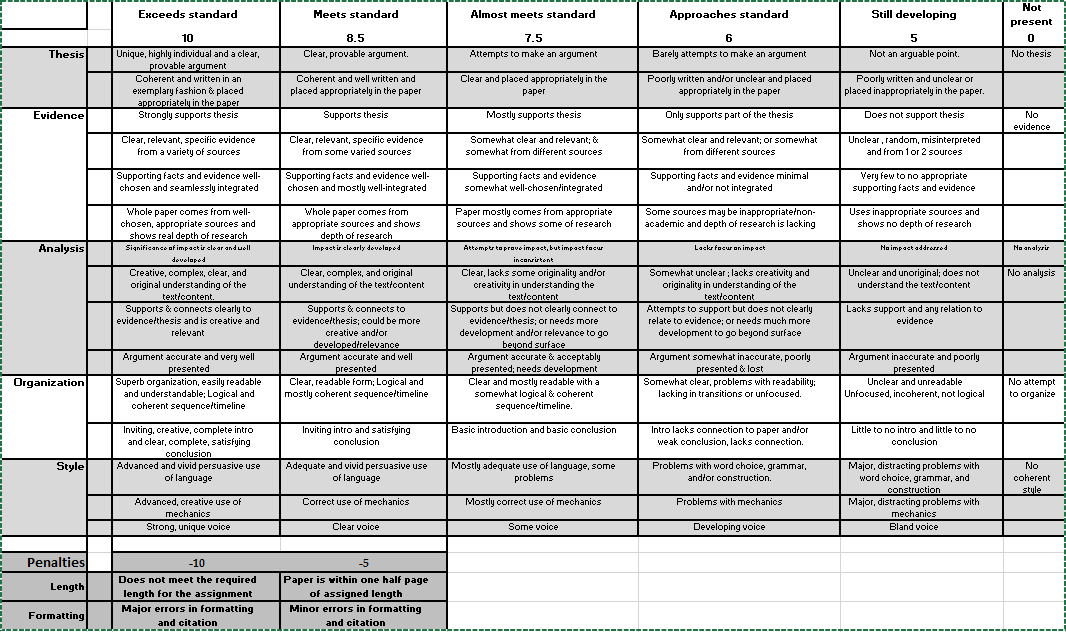 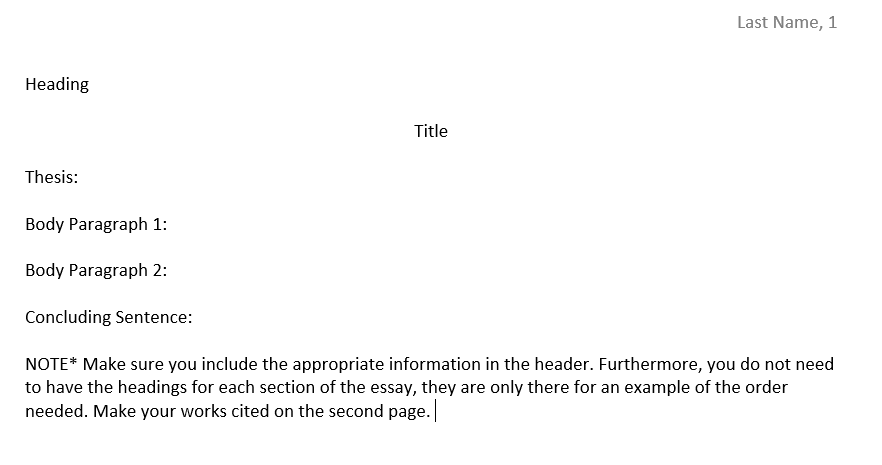 